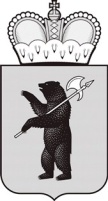 ДЕПАРТАМЕНТ ОБРАЗОВАНИЯЯРОСЛАВСКОЙ ОБЛАСТИПРИКАЗот                  № г. ЯрославльО проведении выставки-конкурсаНаучно-методических материалов«Психологические ресурсы образования»В целях повышения эффективности деятельности по психологическому обеспечению образования ПРИКАЗЫВАЮ:1. Провести в срок с 21 сентября по 30 ноября 2020 года Выставку-конкурс научно-методических разработок «Психологические ресурсы образования» (далее – Выставка-конкурс).2. Утвердить положение о проведении Выставки-конкурса  (Приложение 1).4. Утвердить состав оргкомитета Выставки-конкурса (Приложение 2)3. Утвердить состав конкурсной комиссии Выставки-конкурса (Приложение 3).4. Государственному учреждению Ярославской области «Центр профессиональной ориентации и психологической поддержки «Ресурс» (далее – центр Ресурс) (Кузнецовой И.В.) поручить решение организационных вопросов по подготовке и проведению Выставки-конкурса. 5. Контроль за исполнением настоящего приказа возложить на заместителя директора департамента А.Н. Гудкова.Директор департамента													И.В. ЛободаПоложение о Выставке-конкурсе научно-методическихматериалов «Психологические ресурсы образования»1. Общие положения1.1. Настоящее положение о Выставке-конкурсе научно-методических материалов «Психологические ресурсы образования» (далее – Выставка-конкурс) определяет цели и задачи Выставки-конкурса, порядок и условия организации, подготовки и проведения конкурсных мероприятий, их организационно-методическое обеспечение, определение победителей и призеров конкурса.	1.2. Выставка-конкурс проводится в целях повышения качества психологического обеспечения образования и уровня профессиональной компетентности специалистов психологической службы в системе образования Ярославской области (далее - Службы).1.3. Задачами Выставки-конкурса являются:- повышение информированности специалистов в области психологического обеспечения образовательного процесса и образовательной среды;- сохранение, обобщение и распространение опыта работы специалистов Службы;- стимулирование профессионального роста, поддержка и поощрение талантливых и высокопрофессиональных специалистов Службы.	1.4. Организатором Выставки-конкурса является департамент образования Ярославской области (далее – департамент образования).1.4.1. Департамент образования:- утверждает составы организационного комитета Выставки-конкурса (далее - оргкомитет) и конкурсной комиссии Выставки-конкурса (далее-конкурсная комиссия);- определяет перечень конкурсной документации, требования к ее оформлению, сроки и порядок предоставления материалов, критерии оценки.1.5. Оператором Выставки-конкурса является центр Ресурс. Оператор обеспечивает:- организацию экспертизы материалов;- проведение процедуры закрытия Выставки-конкурса;- подготовку наградных документов; - информационную поддержку Выставки-конкурса.2. Условия  проведения Выставки-конкурса2.1. Выставка-конкурс проводится с 21 сентября по 30 ноября 2020 года в заочной форме.2.2. Срок приема заявок и конкурсных материалов до 15 октября 2020 года.  Прием конкурсной документации осуществляет ведущий специалист центра Ресурс Кащеева Ольга Николаевна (тел. 4852-72-74-48, E-mail: root@resurs.edu.yar.ru). 2.3. В Выставке-конкурсе могут принимать участие педагоги-психологи социальные педагоги, другие специалисты и руководители организаций, осуществляющих образовательную деятельность, преподаватели, аспиранты и студенты образовательных организаций высшего образования, специалисты других организаций и ведомств, оказывающих психологические услуги.2.4. Расходы на участие в Выставке-конкурсе несут участвующие организации, органы местного самоуправления муниципальных образований области, осуществляющие управление в сфере образования, другие организации.3. Порядок предоставления материалов3.1. На Выставку-конкурс могут быть представлены: монографии, методические разработки, программы, исследовательские работы, выпускные квалификационные работы  и другие материалы, соответствующие тематике. От одного автора на Выставку-конкурс может быть представлено не более трех работ. 3.2. Требования к материалам (работам), предоставляемым на Выставку-конкурс:- психолого-педагогическая тематика;- выполненные в течение последних трех лет;- ранее не принимавшие участие в данной Выставке-конкурсе;- выполненные коллективом не более десяти человек; 3.3. Для участия в Выставке-конкурсе участники предоставляют в оргкомитет следующие документы и материалы:- заявку на участие в Выставке-конкурсе (Приложение к положению 1); - наличие краткой аннотации к работе объемом не более ½ страницы формата А4 в формате World; - согласие на обработку персональных данных (Приложение к положению 2);- ссылку на конкурсный материал в личном Интернет-ресурсе. 3.4. Работы, представленные на Выставку-конкурс, не рецензируются. По окончании Выставки-конкурса работы размещаются  на электронном ресурсе для дальнейшего знакомства и использования. Перечень работ размещается на сайте центра Ресурс. Работы победителей, по согласованию с авторами, могут быть выставлены на сайте центра Ресурс. 4. Оргкомитет4.1. Организация, координация, подготовка и проведение Конкурса возлагается на организационный комитет.Функции оргкомитета:- публикация сообщений о ходе проведения и мероприятиях Выставки-конкурса;- прием заявок на участие в Конкурсе;- прием конкурсных материалов;- консультирование по вопросам  подготовки конкурсных материалов;- подготовка материалов для работы  конкурсной комиссии;- организация экспертизы конкурсных материалов, оформление документации.	4.2. Конкурсная комиссия осуществляет деятельность на безвозмездной основе. Функции конкурсной комиссии:- экспертиза конкурсных  материалов в соответствии с критериями;- определение победителей  Конкурса.4. Подведение итогов и награждение победителей4.1. Итоги Выставки-конкурса проводятся конкурсной комиссией, состав которой утверждается приказом департамента образования.4.2. Конкурсная комиссия оценивает работы по 5-ти бальной шкале по каждому из следующих критериев:- профессиональный уровень выполненной работы (научно-методическая обоснованность);- актуальность темы;- степень готовности к практическому внедрению.4.3. Каждая работа, представленная на конкурс, оценивается тремя и (или) более членами конкурсной комиссии.4.4. Конкурсная комиссия по итоговой сумме баллов определят три работы, набравшие максимальное количество баллов. Этим работам присуждается соответственно 1,2 и 3 место. При равенстве баллов председатель конкурсной комиссии имеет право на дополнительный балл в пользу одной из работ. Конкурсная комиссия имеет право вносить предложения о дополнительном поощрении участников Выставки-конкурса.   4.4.  Победители награждаются дипломами департамента образования. Участники, внесшие значительный вклад в развитие психологической науки, награждаются почетными грамотами и благодарностями департамента образования. 4.5. Победителям Выставки-конкурса предоставляется возможность проведения презентации своей методической разработки, мастер-класса, практического занятия и пр.ЗАЯВКА
на участие в Выставке-конкурсенаучно-методических материалов  «Психологические ресурсы образования» Прошу зарегистрировать в качестве участника Выставки-конкурсаФ.И.О. (полностью):________________________________________________ Наименование организации (полное, сокращенное):______________________ Должность:________________________________________________________Муниципальный округ:______________________________________________ Электронный адрес:_________________________________________________ Контактный телефон:________________________________________________Наименование конкурсного материала:_________________________________ Ссылка на конкурсный материал на Интернет-ресурсе____________________Гарантирую соблюдение авторских прав при подготовке материалов, представленных на Выставку-конкурс. Даю согласие на размещение конкурсного материала на электронном ресурсе оператора конкурса. ________________ / __________________________               (подпись)                           (расшифровка подписи)СОГЛАСИЕна обработку персональных данныхЯ,___________________________________________________________,(фамилия, имя, отчество полностью)в соответствии со статьей 9 Федерального закона от 27 июля 2006 года
№ 152-ФЗ «О персональных данных» даю согласие Оргкомитету Выставки-конкурса научно-методических материалов «Психологические ресурсы образования» (далее - Оргкомитет) на автоматизированную, а также без использования средств автоматизации обработку и передачу моих персональных данных, а именно совершение действий, предусмотренных положениями Федерального закона от 27 июля 2006 года № 152-ФЗ «О персональных данных», а также сведений о фактах, событиях и обстоятельствах моей жизни, представленных в Оргкомитет.Целью обработки персональных данных является необходимость организации и проведения Выставки-конкурса научно-методических материалов «Психологические ресурсы образования».Перечень персональных данных, на обработку которых дано согласие субъекта персональных данных: (фамилия, имя, отчество, наименование организации, должность, электронный адрес, контактный телефон, наименование конкурсного материала), другая персональная информация, необходимая для проведения конкурса.Перечень действий (операций) с персональными данными, на совершение которых дано согласие субъекта персональных данных, включает сбор, систематизацию, накопление, хранение, уточнение (обновление, изменение), использование, распространение (в том числе передачу), публикацию, обезличивание, блокирование, уничтожение персональных данных.Субъект персональных данных может отозвать согласие на обработку персональных данных в письменной форме.Настоящее согласие действует со дня его подписания до дня отзыва в письменной форме.С положениями Федерального закона от 27 июля 2006 года № 152-ФЗ «О персональных данных» ознакомлен (ознакомлена).«___» _______________ 20___ года_______________ _________________________________(подпись)			(расшифровка подписи) Приложение 1к приказу департамента образованияЯрославской областиот                     № Приложение 1к Положению «     »                                  «2020»                      (дата)Приложение 2к Положению В оргкомитет Выставки-конкурса научно-методических материалов «Психологические ресурсы образования»___________________________________,(фамилия, имя, отчество)